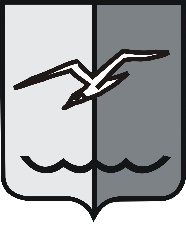 РОССИЙСКАЯ ФЕДЕРАЦИЯМОСКОВСКАЯ ОБЛАСТЬСОВЕТ ДЕПУТАТОВ города ЛОБНЯР Е Ш Е Н И Еот 28.08.2018 г. № 149/32О внесении изменений в Положение «Об организации и проведении публичных слушаний по вопросам градостроительной деятельности на территории городского округа Лобня Московской области»	Рассмотрев предложения Администрации городского округа Лобня, учитывая мнения комиссии по вопросам архитектуры и строительства, депутатов, 	Совет депутатов РЕШИЛ:1. Внести в Положение от 22.05.2018 года № 86/28 «Об организации и проведении публичных слушаний по вопросам градостроительной деятельности на территории городского округа Лобня Московской области» следующие изменения:1) в части 1.4 слова «(далее – публичные слушания)» исключить;2) название Положения после слов «публичных слушаний» дополнить словами «или общественных обсуждений»;3) часть 1, пункты 1,2,3,5,6,7 части 1.2, части 1.3, 1.4, 3, 4, 4.1, 4.3, 4.4, 4.7, 4.8, 5, 5.1, 6.2, 7.2, 7.3, 7.4, 8, 9, 9.1, 10, 10.1, 10.3, 10.4, 10.5, 12, 12.1, 12.2, 12.4, 12.5, 12.6, 13, 13.1, 13.2, 13.3, 13.4, 13.7, после слов «публичные слушания» (в соответствующем падеже) дополнить словами «или общественные обсуждения» (в соответствующем падеже)4) часть 2.1:а) пункт 6 исключить;б) дополнить словами «Рассмотрению на общественных обсуждениях подлежат: - проекты правил благоустройства территорий.»;5) часть 3.1:а) слова «проектам благоустройства территории» исключить;б) дополнить текстом следующего содержания: «Участниками общественных обсуждений по проектам благоустройства территории, проектам, предусматривающим внесение изменений в утвержденные правила благоустройства территории, являются граждане, постоянно проживающие на территории, в отношении которой подготовлены данные проекты, правообладатели находящихся в границах этой территории земельных участков и (или) расположенных на них объектов капитального строительства, а также правообладатели помещений, являющихся частью указанных объектов капитального строительства»;6) главу II после слов «публичных слушаний» дополнить словами «или общественных обсуждений»;7) часть 4.5 дополнить текстом следующего содержания: «Процедура проведения общественных обсуждений состоит из следующих этапов:		1) оповещение о начале общественных обсуждений;		2) размещение проекта, подлежащего рассмотрению на общественных обсуждениях, и информационных материалов к нему на официальном сайте и (или) в государственной или муниципальной информационной системе, обеспечивающей проведение общественных обсуждений с использованием информационно-телекоммуникационной сети "Интернет", либо на региональном портале государственных и муниципальных услуг (РПГУ) и открытие экспозиции или экспозиций такого проекта;		3) проведение экспозиции или экспозиций проекта, подлежащего рассмотрению на общественных обсуждениях;		4) подготовка и оформление протокола общественных обсуждений;		5) подготовка и опубликование заключения о результатах общественных обсуждений.»;8) часть 4.6 изложить в следующей редакции: «4.6. Оповещение о начале публичных слушаний или общественных обсуждений оформляется по форме, согласно Приложению 1 и должно содержать: 		- информацию о проекте (проекте решения), подлежащим рассмотрению на публичных слушаниях или общественных обсуждениях, и перечень информационных материалов к такому проекту;		- информацию о порядке и сроках проведения публичных слушаний или общественных обсуждений по проекту (проекту решения), подлежащего рассмотрению на публичных слушаниях или общественных обсуждениях; 		- наименование органа, уполномоченного на проведение публичных слушаний или общественных обсуждений;		- информацию об участниках публичных слушаний;		- информацию о месте, дате открытия экспозиции или экспозиций проекта, подлежащего рассмотрению на публичных слушаниях или общественных обсуждениях, о сроках проведения экспозиции или экспозиций такого проекта, о днях и часах, в которые возможно посещение указанных экспозиции или экспозиций;		- информацию о порядке, сроке и форме внесения участниками публичных слушаний или общественных обсуждений предложений и замечаний, касающихся проекта, подлежащего рассмотрению на публичных слушаниях или общественных обсуждениях.		Оповещение о начале общественных обсуждений также должно содержать информацию об официальном сайте, на котором будут размещены проект, подлежащий рассмотрению на общественных обсуждениях, и информационные материалы к нему, или информационных системах (РПГУ), в которых будут размещены такой проект и информационные материалы к нему, с использованием которых будут проводиться общественные обсуждения. 		Оповещение о начале публичных слушаний также должно содержать информацию об официальном сайте, на котором будут размещены проект, подлежащий рассмотрению на публичных слушаниях, и информационные материалы к нему, информацию о дате, времени и месте проведения собрания или собраний участников публичных слушаний.»; 9) часть 7.2 после слов «в пунктах 1, 2, 3 пункта 2.1 настоящего Положения,» дополнить словами «а также проекты благоустройства территории,»;10) часть 8.1 дополнить текстом следующего содержания: «При организации общественных обсуждений Уполномоченный орган:		1) определяет председателя и секретаря общественных обсуждений;		2) обеспечивает размещения проекта, подлежащего рассмотрению на общественных обсуждениях, и информационных материалов к нему на официальном сайте муниципального образования и (или) в государственной или муниципальной информационной системе, обеспечивающей проведение общественных обсуждений с использованием информационно-телекоммуникационной сети "Интернет, либо на РПГУ и открытие экспозиции или экспозиций такого проекта;		3) принимает предложения и замечания, касающиеся проекта, подлежащего рассмотрению;		4) подготавливает и оформляет протокол общественных обсуждений.»;11) часть 10.2, за исключением пункта 5, после слов «публичные слушания» (в соответствующем падеже) дополнить словами «или общественных обсуждениях» (в соответствующем падеже);12) часть 10.2 после слов «Все полученные предложения и замечания» дополнить словами «по проектам публичных слушаний»;13) пункт 5 части 12.3 дополнить словами «публичных слушаний»;14) пункты 1,2,3,4,6 части 12.3 после слов «публичные слушания» (в соответствующем падеже) дополнить словами «или общественные обсуждения» (в соответствующем падеже);15) главу III после слов «публичные слушания» (в соответствующем падеже) дополнить словами «или общественные обсуждения» (в соответствующем падеже);16) в частях 18, 18.1 слова «публичных слушаний» заменить словами «общественных обсуждений»;17) часть 18.2 изложить в следующей редакции: «18.2. Срок проведения общественных обсуждений по проектам правил благоустройства территорий со дня опубликования оповещения о начале общественных обсуждений до дня опубликования заключения о результатах общественных обсуждений составляет один месяц.»;18) приложение 1 изложить в новой редакции (прилагается);19) приложение 2 изложить в новой редакции (прилагается);20) приложение 3 изложить в новой редакции (прилагается);21) приложение 4 изложить в новой редакции (прилагается).2. Опубликовать настоящее решение в газете «Лобня» и разместить на официальном сайте городского округа Лобня.3. Настоящее решение вступает в силу со дня его официального опубликования в газете «Лобня».4. Контроль за исполнением настоящего решения и соблюдением принятого Положения возложить на Д.В. Краснова - председателя комиссии по вопросам архитектуры и строительства Совета депутатов городского округа Лобня.Председатель Совета депутатов					Глава городского округа Лобня							городского округа Лобня			Н.Н. Гречишников						     Е.В. Смышляев«30» 08. 2018 г.Приложение 1к Положению об организации и проведении публичных слушаний или общественных обсуждений по вопросам градостроительной деятельности в городском округе Лобня Московской областиОповещение о начале публичных слушаний или общественных обсужденийНа публичные слушания или общественные обсуждения представляется проект ________________ (наименование проекта).Публичные слушания или общественные обсуждения проводятся в порядке, установленном статьями 5.1 и 28 Градостроительного кодекса Российской Федерации и Положением об организации и проведении публичных слушаний или общественных обсуждений по вопросам градостроительной деятельности в городском округе Лобня Московской области.Орган, Уполномоченный на проведение публичных слушаний или общественных обсуждений – Администрация городского округа Лобня.Срок проведения публичных слушаний или общественных обсуждений - ______________.Информационные материалы по теме публичных слушаний или общественных обсуждений представлены на экспозиции по адресу ______________. Экспозиция открыта с ______ (дата открытия экспозиции) по ______ (дата закрытия экспозиции). Часы работы: __________. __________ (дата, время) на выставке проводятся консультации по теме публичных слушаний или общественных обсуждений.Собрание участников публичных слушаний состоится __________ (дата, время) по адресу _______________. Время начала регистрации участников__________ (не менее чем за 30 мин. до начала собрания). В период проведения публичных слушаний или общественных обсуждений участники публичных слушаний или общественных обсуждений имеют право представить свои предложения и замечания в срок с ______ до ________ по обсуждаемому проекту посредством:- записи предложений и замечаний в период работы экспозиции;- выступления на собрании участников публичных слушаний;- личного обращения в уполномоченный орган;- портала государственных и муниципальных услуг Московской области;- почтового отправления.Информационные материалы по проекту________________________ (наименование проекта) размещены на сайте _______________________.Приложение 2к Положению об организации и проведении публичных слушаний или общественных обсуждений по вопросам градостроительной деятельности в городском округе Лобня Московской областиУТВЕРЖДАЮПредседатель публичных слушаний или общественных обсуждений______________________________________(Ф.И.О., подпись, дата)ПротоколПубличных слушаний или общественных обсуждений от ____________№_____ По проекту _________________________________________________________________(наименование проекта)Общие сведения о проекте, представленном на публичные слушания или общественные обсуждения: ________________________________________________________Заявитель (в случае рассмотрения проекта планировки территории и (или) проекта межевания территории, проекта решения о предоставлении разрешений на условно разрешенные виды использования земельных участков или объектов капитального строительства, проекта решения на предоставление разрешения на отклонение от предельных параметров разрешенного строительства, реконструкции объектов капитального строительства) _________________________________________________________________Организация разработчик________________________________________________                                                       (наименование, юридический адрес, телефон, адрес электронной почты)Сроки проведения публичных слушаний или общественных обсуждений____________________________________________________________________________Формы оповещения о начале публичных слушаний или общественных обсуждений (название, номер, дата печатных изданий и др. формы) _________________________________Сведения о проведении экспозиции по материалам (где и когда проведена, количество предложений и замечаний) _______________________________________________Сведения о проведении собрания участников публичных слушаний (где и когда проведено, состав и количество участников, количество предложений и замечаний) __________________________________Подпись: секретарь публичных слушаний	или общественных обсужденийПриложение 3к Положению об организации и проведении публичных слушаний или общественных обсуждений по вопросам градостроительной деятельности в городском округе Лобня Московской областиУТВЕРЖДАЮ______________________________________(должность, Ф.И.О., подпись, дата)ЗАКЛЮЧЕНИЕПО РЕЗУЛЬТАТАМ ПУБЛИЧНЫХ СЛУШАНИЙ ИЛИ ОБЩЕСТВЕННЫХ ОБСУЖДЕНИЙ ПО ПРОЕКТУ ____________________________________________________________________________(наименование проекта)1.	Общие сведения о проекте, представленном на публичные слушания или общественные обсуждения: ___________________________________________________2.	Заявитель (в случае рассмотрения проекта планировки территории и (или) проекта межевания территории, проекта решения о предоставлении разрешений на условно разрешенные виды использования земельных участков или объектов капитального строительства, проекта решения на предоставление разрешения на отклонение от предельных параметров разрешенного строительства, реконструкции объектов капитального строительства) __________________________________________3.	Организация разработчик ___________________________________________                                              (наименование, юридический адрес, телефон, адрес электронной почты)4.	Сроки проведения публичных слушаний или общественных обсуждений __________________________________5.	Формы оповещения о начале публичных слушаний или общественных обсуждений (название, номер, дата печатных изданий и др. формы) ________________________________________________________________________6.	Сведения о проведении экспозиции по материалам (где и когда проведена, количество предложений и замечаний) ______________________________________7.	Сведения о проведении собрания участников публичных слушаний (где и когда проведено, состав и количество участников, количество предложений и замечаний) _______________________________________________________________________Предложения и замечания участников публичных слушаний или общественных обсуждений	Количество	Выводы  ______________________________________________8.	Сведения о протоколе публичных слушаний или общественных обсуждений (когда подписан) _____________________________________________________9.	Выводы и рекомендации по проведению публичных слушаний или общественных обсуждений по проекту (аргументированные рекомендации организатора публичных слушаний о целесообразности или нецелесообразности учета внесенных участниками публичных слушаний или общественных обсуждений предложений и замечаний и выводы по результатам публичных слушаний или общественных обсуждений): _____________________________Подписи членов уполномоченного органа___________________________________   Приложение 4к Положению об организации и проведении публичных слушаний или общественных обсуждений по вопросам градостроительной деятельности в городском округе Лобня Московской областиФорма книги (журнала) учета посетителей и записи предложений и замечанийпри проведении экспозицииПредложения и замечания участников публичных слушаний или общественных обсужденийКоличествоВыводы  № п/пФамилия, имя, отчествоМесто жительства (заполняется жителями муниципального района или городского округа)Правоустанавливающие документы (заполняется правообладателями земельных участков, объектов капитального строительства, помещений на территории, применительно к которой рассматривается проект на публичных слушаниях) Предложения и замечанияДатаПодпись